Disciplina: 09312P – Estudos de enação a partir de VarellaCréditos: 03CRCarga Horária: 45h Ementa: Estudo da abordagem atuacionista da cognição de Varela ou enação para compreender o ser e fazer docentes.Bibliografia:Maturana, Humberto R.. A árvore do conhecimento: as bases biológicas da compreensão humana / Humberto R. Maturana, Francisco J. Varela; tradução de Humberto Mariotti e Lia Diskin. - São Paulo: Palas Athena, 2010. Maturana, Humberto R.. Amar e brincar: fundamentos esquecidos do humano do patriarcado à democracia / Humberto R.Maturana, Gerda VerdenZöller; tradução de Humberto Mariotti e Lia Diskin. - São Paulo : Palas Athena, 2009.Maturana, Humberto. Emoções e linguagem na educação e na política / Humberto Maturana; tradução de José Fernando Campos Fortes. Belo Horizonte: Universidade Federal de Minas Gerais, 2005. 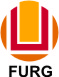 SERVIÇO PÚBLICO FEDERALMINISTÉRIO DA EDUCAÇÃOUNIVERSIDADE FEDERAL DO RIO GRANDE – FURGPROGRAMA DE PÓS-GRADUAÇÃO EDUCAÇÃO EM CIÊNCIAS: QUÍMICA DA VIDA E SAÚDE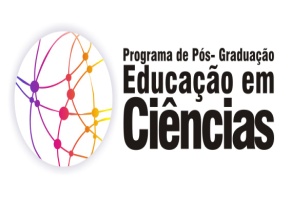 